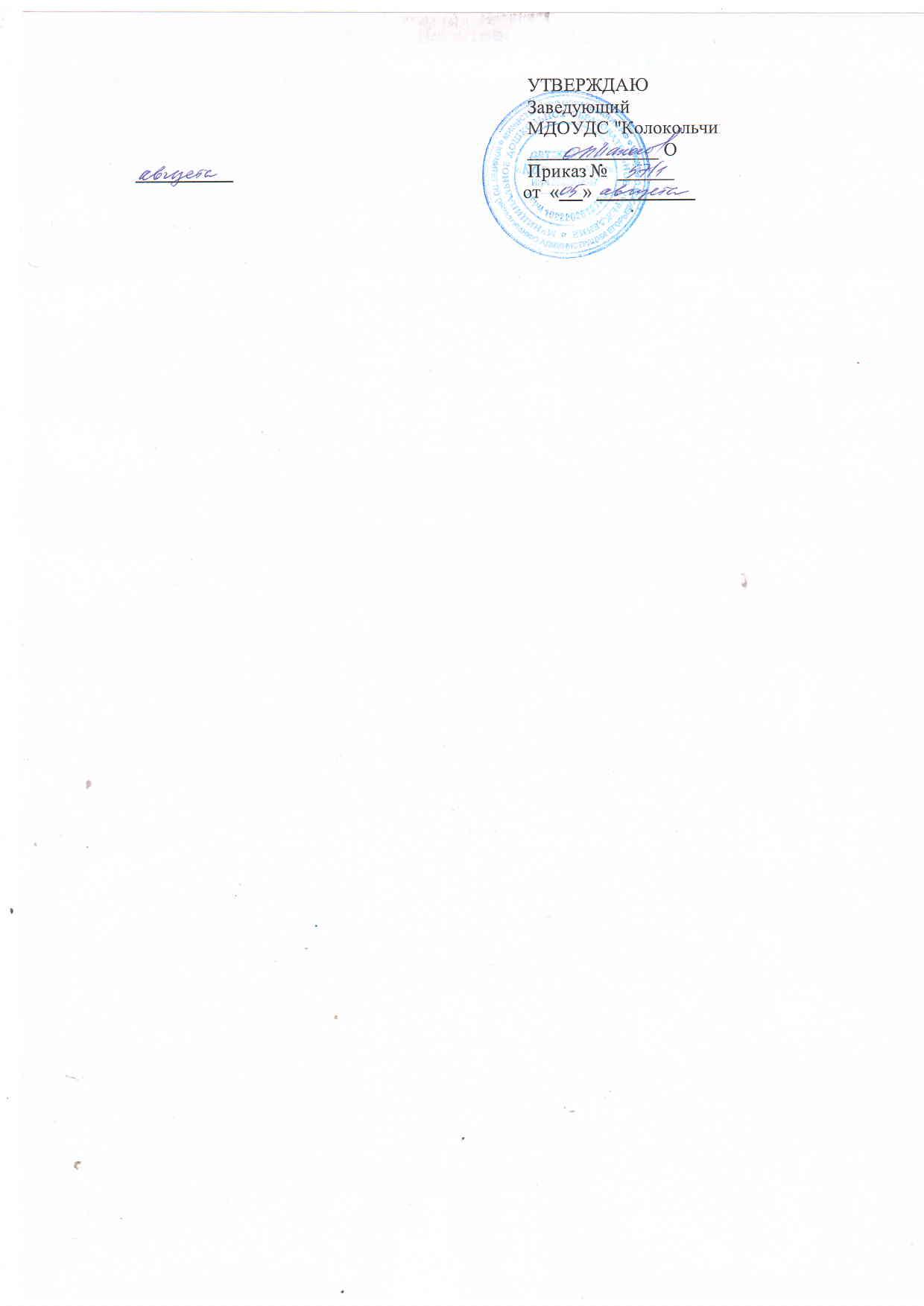 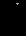 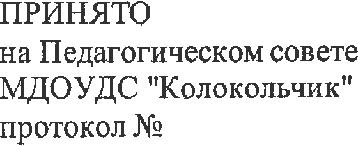 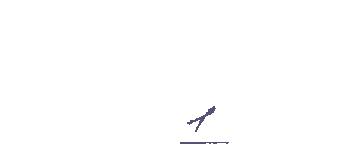 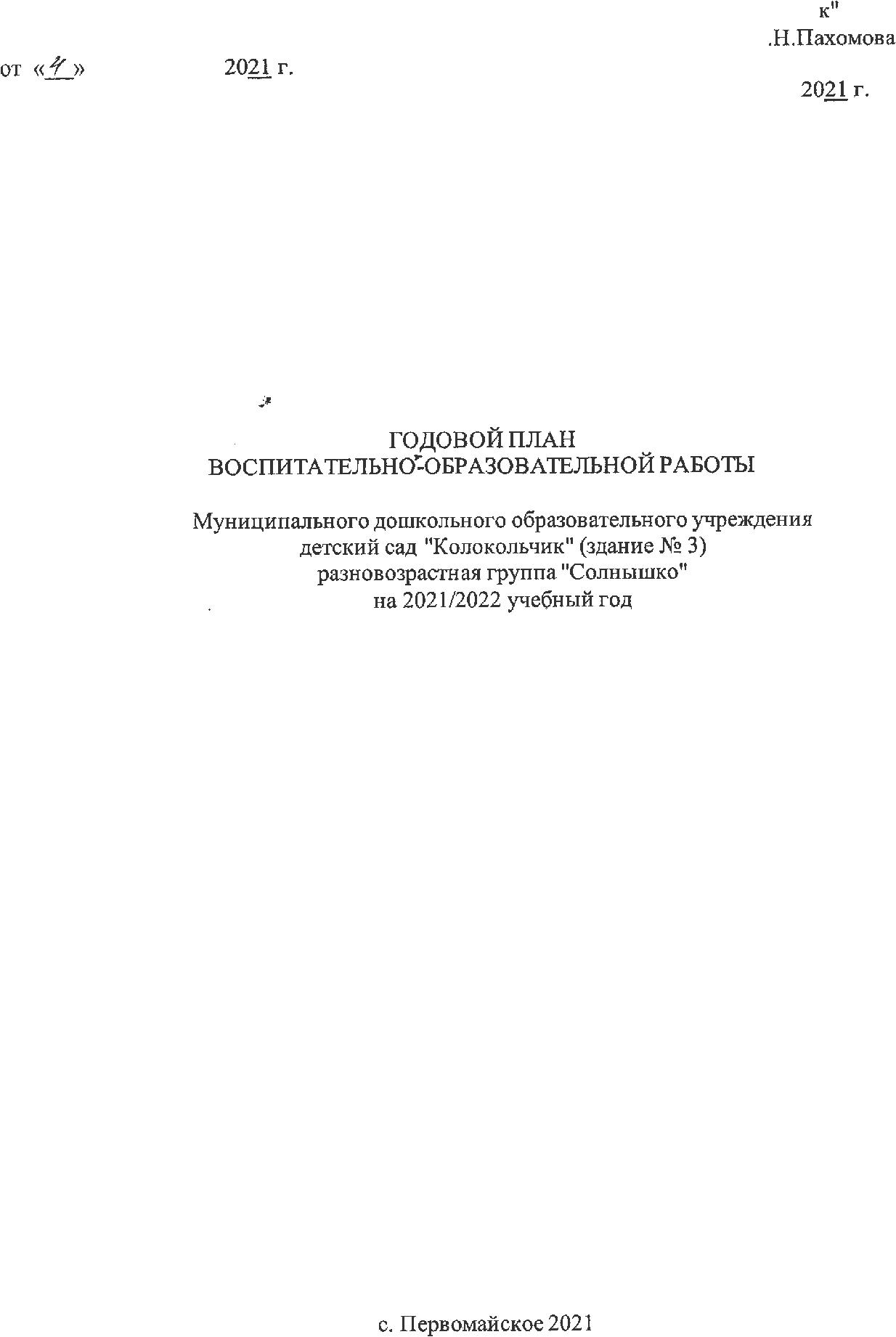 ОСНОВНЫЕ НАПРАВЛЕНИЯ ДЕЯТЕЛЬНОСТИ ДОУОхрана жизни и здоровья детей.Обеспечение физического, психического и интеллектуально-личностного развития ребенка.Развитие художественных и творческих особенностей детей.Коррекция нарушений развития речи у детей.Приобщение к общечеловеческим ценностям.Взаимодействие ДОУ с семьей для полноценного развития детей.ОСНОВНЫЕ ЗАДАЧИ ДОУ:Охрана жизни и укрепления физического и психического здоровья воспитанников.Обеспечение познавательного, речевого, социально-личностного,           художественно-эстетического и физического развития воспитанников.Воспитание с учетом возрастных категорий воспитанниковгражданственности, уважение к правам и свободам человека, любви к окружающей природе, Родине, семье.Взаимодействие с семьями воспитанников для обеспечения полноценного развития детей.Оказание консультативной и методической помощи родителям(законным представителям) по вопросам воспитания, обучения и развития детей.ПРОГРАММНОЕ ОБЕСПЕЧЕНИЕ ДОУОбязательная часть Программы разработана на основе основной образовательной программы дошкольного образования «От рождения до школы» (под редакцией Н.Е.Веракса; Т.С.Комарова; М.А.Васильева).В части, формируемой участниками образовательных отношений, используется парциальная программа: Н.Г. Зеленова, Л.Е. Осипова «Мы живем в России»Цель работы: Построение работы ДОУ в соответствии с ФГОС: создание благоприятных условий для полноценного проживания ребенком дошкольного детства, формирование основ базовой культуры личности, всестороннее развитие психических и физических качеств в соответствии с возрастными и индивидуальными особенностями, подготовка к жизни в обществе и обучению в школе, обеспечение безопасности  жизнедеятельности дошкольника.Задачи:1. Создать условия детям для познания себя и мира вокруг: людей, их взаимоотношения, природы.2. Способствовать сохранению и укреплению здоровья дошкольников посредством различных видов здоровьесберегающих технологий: медико-профилактических, физкультурно-оздоровительных, технологий обеспечения социально-психологического благополучия ребенка, валеологического просвещения родителей.3. Развивать творческие способности через духовно-нравственное воспитание личности.1. Организация педагогической работы1.1 РАССТАНОВКА ПЕДАГОГОВ ПО ГРУППАМ  на 2021/2022 учебный годУзкие специалисты ДОУ:Музыкальный руководитель: Алфимова Юлия Юрьевна, среднее специальное, соответствие.1.2. Работа   в методическом кабинете ДОУ1.3. СВЕДЕНИЯ О САМООБРАЗОВАНИИ ПЕДАГОГОВ ДОУ НА 2021/2022 УЧЕБНЫЙ ГОД1.4.  Тема рабочей программы педагогов МДОУ2. Организационно-педагогические мероприятия2.1 Нормативно – правовое обеспечение деятельности ДОУЦель: продолжение  в нормативно-правовой базе учреждения  в соответствие с требованиями ФГОС ДОУ. Управление и организация деятельностью учреждения в соответствии с законодательными нормами РФ, нормативными регионального и районного уровня.2.2. Информационно – аналитическая деятельностьЦель: совершенствование и развитие управленческих функций с учетом ФГОС, получение положительных результатов работы посредствам информационно – аналитической деятельности.2.3. Педагогические советыЦель: объединить усилия коллектива ДОУ для повышения уровня воспитательно-образовательного процесса, использование в практике достижений педагогической науки и передового опыта.2.4. Организационно-методическая деятельностьЦель: обновление содержания дошкольного образования, повышение профессионального мастерства педагогических работников, своевременное оказание им методической помощи.2.5. Консультации для педагогов ДОУЦель: формирование у педагогов умения квалифицированно строить свою работу, способствовать существенному повышению эффективности образовательного процесса2.6.  Открытые просмотрыЦель: демонстрация своего позитивного или инновационного опыта по реализации методической модели и применению конкретного приёма или метода обучения.2.7. Выставки, смотры - конкурсыЦель: Развитие творческой направленности педагогов и родителей интереса к работе ДОУ, стимулирование творчества и инициативы педагогов и родителей, выявление эффективных способов педагогической работы с родителями2.8.  Праздники и развлечения3.   Контрольно-аналитическая деятельность в МДОУ                                                                                                                                   на 2021/2022 учебный годЦель: совершенствование и развитие управленческих функций с учетом ФГОС ДО.4.  ВЗАИМОСВЯЗЬ  В  РАБОТЕ  С  СЕМЬЯМИ  ИС ДРУГИМИ  ОРГАНИЗАЦИЯМИ4.1.Оганизация  работы  с  родителями4.2.   родительские собранияРасписание организованной образовательной деятельностиМДОУДС  «Колокольчик»на 2021/2022 учебный годразновозрастная группа «Солнышко»Старший дошкольный возраст (5-7 лет)Расписание организованной образовательной деятельностиМДОУДС  «Колокольчик» на 2021/2022 учебный годразновозрастная группа «Солнышко»Младший дошкольный возраст (3-5 лет)Возрастная группа        ФИО   педагогаОбразованиеПедагогический стажКвалификационная категорияРазновозрастная группа «Солнышко»БацуноваЛюдмила АнатольевнаСреднее специальное7СоответствиеРазновозрастная группа «Солнышко»ПанькинаОксанаСергеевнаСреднее специальное5                -Наименование мероприятийСрокиОтветственныйДоведение до педагогических работников необходимой информации по актуальным проблемам образования, опыта инновационной  деятельности  образовательных учреждений.ПостоянноЗаведующийОбеспечение  образовательного учреждения учебно – методической литературой и  обновление материально – технической базы с позиции требований ФГОС ДО.В течение годаСтарший воспитатель Формирование информационного  банка данных по передовому педагогическому опыту, по проблемам нового содержания образования, управления образованием, методам воспитания и обучения.В течение годаСтарший воспитательСопровождение плана-графика повышения квалификации администрацией ДОУ и педагогических работников.В течение годаСтарший воспитательОрганизация индивидуального консультирования педагогов по вопросам организации образовательной деятельности с учетом требований  ФГОС ДО.По мере обращенияСтарший воспитательОрганизация открытых мероприятий на базе ДОУ по обмену опытом в области применения новых современных технологий, направленных на реализацию ФГОС ДО.В течение годаЗаведующий, старший воспитательОформление уголка аттестационных и информационных данных по аттестации педагогов в методическом кабинетеВ течение годазаведующийКоординация процедуры аттестации педагогов на первую и высшую квалификационные категории.В течение годаЗаведующий, старший воспитатель.Создание банка методических разработок образовательной деятельностиПостоянноЗаведующийСоздание банка данных о новинках учебно-   методической литературы по ФГОС ДО, примерным программам дошкольного образования.В течение годаЗаведующий, старший воспитатель Оформление тематических выставок к педагогическим советам.В течение годаСтарший воспитательУчастие педагогов в вебинарах по разным темам.В течение годаЗаведующий, старший воспитатель.Изучение опыта работы дошкольного учреждения, через официальный сайт.В течение годаЗаведующий, старший воспитатель№п/п    ФИОДолжностьТема самообразованиеФорма отчета и срок1БацуноваЛюдмила Анатольевнавоспитатель«Формирование представлений о малой родине у воспитанников старшего дошкольного возраста»Открытый процесс, обобщение опыта работы2ПанькинаОксанаСергеевнавоспитатель«Формирование представлений о малой родине у воспитанников младшего дошкольного возраста»Открытый процесс, обобщение опыта работы3АлфимоваЮлияЮрьевнамузыкальный руководитель«Развитие двигательных способностей детей через музыкально - ритмическую деятельность»Открытый процесс, обобщение опыта работы№п/пФИО педагогаТема рабочей программы1Бацунова Л.А.Панькина О.С.Алфимова Ю.Ю."Формирование гражданско-патриотических чувств у детей дошкольного возраста через ознакомление с культурой и традициями родного края".№ п\п   Содержание основных мероприятийСрок проведенияОтветственные 1Пополнение и корректировка нормативно-правовой базы ДОУ на 2020/2021 учебный год в соответствие с требованиями ФГОСДОВ течение годаЗаведующий                           2Внесение изменений и дополнений в нормативно-правовые документы, локальные акты по необходимости на 2020/2021 учебный годВ течение годаЗаведующий3Производственные собрания и инструктажи с сотрудниками детского садаВ течение годаЗаведующий, старший воспитатель4Пополнение информации в личные дела сотрудников и детей по мере поступленияВ течение годаЗаведующий, педагоги групп5Пополнение информацией сайта ДОУВ течение годаЗаведующий, старший воспитатель№ п\пСодержание основных мероприятийСроки проведенияОтветственный1Деятельность руководителя по кадровому обеспечениюВ течение годаЗаведующий2Определение основных направлений работы учреждения на 2020/2021 учебный год, составление планов по реализации данной работыАвгустЗаведующий, старший воспитатель3Ознакомление воспитателей с результатами проведенного комплексного анализа и четкое обозначение проблемных зонАвгустСтарший воспитатель, педагоги4Проведение:- рабочих планерок,- педчасов,- инструктажей и других форм информационно-аналитической деятельностиВ течение годаЗаведующий, старший воспитатель, педагоги5Оформление наглядной информации, стендов, памяток по текущим управленческим вопросамВ течение годаЗаведующий, старший воспитатель6Организация взаимодействия между всеми участниками образовательного процесса: дети, родители, педагогиВ течение годаЗаведующий, старший воспитатель7Подведение итогов деятельности учреждения за 2020/2021 учебный год, самоанализ проделанной работы, подготовка отчета по самоанализуМайЗаведующий, старший воспитатель№п\пТема, содержаниеФорма проведенияСрокиОтветственные1«Новый учебный год на пороге ДОУ»«Новый учебный год на пороге ДОУ»«Новый учебный год на пороге ДОУ»«Новый учебный год на пороге ДОУ»11. Подведение итогов в летний оздоровительный период.2. Утверждение годового плана работы на 2021/2022 учебный год3. Утверждение учебного, календарного планов, расписание НОД.4. Плана-графика внутриучрежденческого контроля на 2021/2022 учебный год.5. Утверждение образовательной программы дошкольного образования МДОУ и рабочей программы педагогов6. Консультация «Формирование целостной картины мира, расширение кругозора дошкольников в процессе образовательной деятельности»Установочный педагогический совет Августстарший воспитатель2«Ведение документации в ДОУ» «Ведение документации в ДОУ» «Ведение документации в ДОУ» «Ведение документации в ДОУ» 21.Консультация «Документация воспитателя»2. . Справка по результатам тематического контроля «Ведение документации в группе»3. Проект решения педсоветаТематическийоктябрьстарший воспитатель3«Взаимодействие детского сада и семьи»«Взаимодействие детского сада и семьи»«Взаимодействие детского сада и семьи»«Взаимодействие детского сада и семьи»31. Консультация «Современные подходы к взаимодействию ДОУ и семьи»2. . Справка по результатам тематического контроля «Взаимодействие детского сада и семьи»3. Проект решения педсоветаТематическийянварьстарший воспитатель4«Состояние работы в МДОУ по воспитанию культуры здоровья дошкольников»«Состояние работы в МДОУ по воспитанию культуры здоровья дошкольников»«Состояние работы в МДОУ по воспитанию культуры здоровья дошкольников»«Состояние работы в МДОУ по воспитанию культуры здоровья дошкольников»41. Консультация «Реализация здоровьесберегающих технологий в практике работы воспитателя детского сада»2. Справка по результатам тематического контроля «Состояние работы в МДОУ по воспитанию культуры здоровья дошкольников»3. Подведение итогов и принятие решений.Тематическийфевраль старший воспитатель5«Итоги работы за 2021/2022 учебный год»«Итоги работы за 2021/2022 учебный год»«Итоги работы за 2021/2022 учебный год»«Итоги работы за 2021/2022 учебный год»51.Анализ выполнения годового плана работы за 2021/2022 учебный год и мониторинга реализации основной образовательной программы2.Итоги комплексной проверки подготовительной к школе группы  и диагностики психологической готовности детей к школьному обучению3. Отчет воспитателей по самообразованию за учебный год4.Утверждение плана работы на летний оздоровительный период5. Подведение итогов и принятие решений6. Консультация «Готовность детей к школе»Итоговыймайстарший воспитательМероприятия ТемаСрокиОтветственныеПедагогический часИзучение инструктивно-директивных документов по обеспечению дошкольного образованияВ течение года по мере выходаСтарший воспитатель, педагогПедагогический часОбзор методической литературы и информации получаемой через источники  Интернета1 раз в кварталСтарший воспитательПедагогический час"Организация РППС"сентябрьСтарший воспитательПедагогический час"Индивидуальная работа с детьми"ноябрьСтарший воспитательПедагогический час""Применение дидактических игр в учебно-воспитательном процессе"декабрьСтарший воспитательПедагогический час"Соблюдение режима дня"мартСтарший воспитательПедагогический час"Организация прогулки"апрельСтарший воспитатель№п/п   Темы консультаций	СрокиОтветственные1«Организация работы с детьми разновозрастной группы»августСтарший воспитатель2"Развивающая предметно – пространственная среда физкультурного зала в соответствии ФГОС ДО".сентябрьСтарший воспитатель3"Планирование летней оздоровительной работы в ДОУ"октябрьСтарший воспитатель4«Организация индивидуальной работы с детьми в ДОУ»ноябрьСтарший воспитатель5Дидактическая игра в разновозрастной группе детского сада" декабрьСтарший воспитатель6«Эффективное  взаимодействие с родителями»январьСтарший воспитатель7 «Реализация здоровьесберегающих технологий в практике работы воспитателя детского сада»февральСтарший воспитатель8"Режим дня и его значение в развитии детей".мартСтарший воспитатель9"Организация прогулки"апрельСтарший воспитатель10«Современные аспекты подготовки детей к обучению к школе в условиях детского сада»майСтарший воспитатель№п/п МероприятияСрокиОтветственные1Итоговая НОД к педсовету по теме: знания, умения и навыки дошкольников по усвоению ОП ДОУ за учебный годМайВоспитатель№п/п МероприятияСрокиОтветственные1Конкурсы по предложениям (муниципальные, районные, краевые, всероссийские)В течение годаСтарший воспитатель2Выставка методической, педагогической литературы и пособий В течение годаСтарший воспитатель3Конкурс «Дары природы»сентябрьВоспитатель4Выставка поделок «Зима»ноябрьВоспитатель5Выставка «Волшебная сосулька»январьВоспитатель6Конкурс «Лучшая Валентинка»февральВоспитатель7Конкурс поделок  «Далёкий космос»апрельВоспитатель№п/п    МероприятияСрокиОтветственные1Развлечение "Осень наступила"сентябрьмузыкальный руководитель2Развлечение "Дары осени"октябрьмузыкальный руководитель 3Развлечение «День матери» ноябрьмузыкальный руководитель4Новогодний праздник «Веселый праздник Новый год!»декабрьмузыкальный руководитель5Развлечение «Снеговик в гостях у ребят» январьмузыкальный руководитель6Спортивно- музыкальный праздник «С Днем защитника Отечества!» февральмузыкальный руководитель7Праздник «Мы поздравляем любимых мам» мартмузыкальный руководитель8Развлечение «Весна в окно стучится» апрельмузыкальный руководитель9Праздник «Наши дети - лучше всех» маймузыкальный руководитель10Спортивно-музыкальный праздник«Лето - жаркая пора! Любит лето детвора!»августмузыкальный руководительСентябрь Методы контроляФорма представления результатов контроляОтветственныйОперативный контрольОперативный контрольОперативный контрольОперативный контроль"Организация развивающей   предметно-пространственной  среды"Просмотр и  анализ РППССообщение на педагогическом часеСтарший воспитательОктябрьМетоды контроляФорма результатов представления контроляОтветственныйТематический контрольТематический контрольТематический контрольТематический контроль"Ведение      документации в    группе"Анализ календарного, перспективно-тематического планированияАналитическая справка педагогическом совете № 2Старший воспитатель Ноябрь Методы контроляФорма представления результатов контроляОтветственныйОперативный контрольОперативный контрольОперативный контрольОперативный контроль"Планирование и проведение индивидуальной работы с детьми"Анализ планирования индивидуальной работы с детьмиСообщение на педагогическом часеСтарший воспитательДекабрьМетоды контроляФорма представлениярезультатов контроляОтветственныйТематический контроль"Применение дидактических игр в учебно-воспитательном процессе в соответствии с возрастом"Анализ применения дидактических игр в учебно-воспитательном процессе соответствии с возрастомСообщение на педагогическом часеСтарший воспитательЯнварь Методы контроляФорма представления результатов контроляОтветственныйОперативный контрольОперативный контрольОперативный контрольОперативный контроль"Взаимодействие детского сада и семьи" Анализ уровня      работы по взаимодействию детского сада и       семьиАналитическая справка педагогическом совете № 3Старший воспитательФевральМетоды контроляФорма представления результатов контроляОтветственныйТематический контрольТематический контрольТематический контрольТематический контроль"Состояние работы в МДОУ по воспитанию культуры здоровья дошкольников"Анализ планирования физкультурно-оздоровительной работы с детьми старшего дошкольного возраста Аналитическая справка педагогическом совете № 4Старший воспитательМарт Методы контроляФорма представления результатов контроляОтветственныйОперативный контрольОперативный контрольОперативный контрольОперативный контроль"Соблюдение  режима дня"Анализ организации работы группы с   учетом специфики сезона, дня недели, общего настроения детейСообщениепедагогическом часеСтарший воспитательАпрель Методы контроляФорма представления результатов контроляОтветственныйОперативный контрольОперативный контрольОперативный контрольОперативный контроль"Готовность к проведению прогулки"Анализ  планирования и проведения прогулкиСообщениепедагогическом часеСтарший воспитательМай Методы контроляФорма представления результатов контроляОтветственныйИтоговый контрольИтоговый контрольИтоговый контрольИтоговый контроль"Анализ результатов готовности воспитанников старшего дошкольного возраста (6-7 лет) к обучению в школе"Контрольные срезы, мониторинг готовности детей к школе, итоговые занятияАналитическая справка на педагогическом совете № 5Старший воспитательФорма работы      СодержаниеСрокиОтветственныеАнкетированиеПо итогам работы ДОУ за учебный годМайСтарший воспитатель, воспитательПочтаРазмещение в фойе детского сада специального почтового ящика, в котором родители могут класть записки с вопросами, замечаниями и рекомендациями по работе ДОУ, с целью их дальнейшего обсуждения.В течение года старший воспитательНаглядная педагогическая пропагандаИнформационные стенды, папки-передвижки для родителей во всех возрастных группах и коридоре ДОУ:«Советы родителям»,  «Пожарная безопасность», «Безопасность детей», «Дорожная азбука», «Советует музыкальный руководитель», «Здоровый образ жизни».Выставки для детей и родителей:«Наше творчество», Тематические художественные выставки по плану,«День матери», «Новый год», «День защитника Отечества», «8 марта», «День космонавтики».Организация работы сайта ДОУВ течение годастарший воспитатель, воспитатель, специалистыТемы собранийСрокиОтветственные«Адаптация ребёнка в детском саду»Сентябрь.Воспитатель«Готовность к школе и что это такое»ОктябрьВоспитатель«Толерантность в разрешении конфликтов»НоябрьВоспитатель«Развитие речи детей»ДекабрьВоспитатель«А как дома вы  решаете проблему отказа от пищи?»ФевральВоспитатель«Почему дети говорят неправду»АпрельВоспитатель«Если в школу через год»МайВоспитательДни неделиВремяНОДПонедельник09.00– 09.23 (09.30)О/О Художественно-эстетическое развитиеРисованиеПонедельник10.00 – 10.22 (10.30)О/О Речевое развитиеРазвитие речиПонедельник15.45 - 16.10 (16.15)О/О Физическое развитиеФизическая культура (в помещении)Вторник09.00 – 09.22 (09.30)О/О Художественно-эстетическое развитиеМузыка Вторник10.00 - 10.23 (10.30)О/О Познавательное развитиеФЭМПСреда09.00 – 09.22 (09.30)О/О Речевое развитиеРазвитие речи Среда10.00 - 10.23 (10.30)О/О Художественно-эстетическое развитиеРисованиеСреда16.25 - 16.50 (16.55)О/О Физическое развитиеФизическая культура (воздух)Четверг09.00 - 09.22 (09.30)О/О Познавательное развитиеОкружающий мирЧетверг10.00 - 10.23 (10.30)О/О Познавательное развитиеФЭМПЧетверг15.45 - 16.10 (16.15)О/О Физическое развитиеФизическая культура (в помещении)Пятница09.00 - 09.22 (09.30)О/О Художественно-эстетическое развитиеМузыкаПятница10.00 - 10.23 (10.30)О/О Художественно-эстетическое развитиеАппликация/ЛепкаДни неделиВремяНОДПонедельник09.35 – 09.50 (09.55)О/О Художественно-эстетическое развитиеРисованиеПонедельник15.20 - 15.35 (15.40)О/О Физическое развитиеФизическая культура (помещение)Вторник09.00 - 09.15 (09.20)О/О Речевое развитиеРазвитие речиВторник09.35 - 09.50 (09.55)О/О Художественно-эстетическое развитиеМузыкаСреда09.35 – 09.50 (09.55)О/О Художественно-эстетическое развитиеАппликация/ЛепкаСреда10.45 - 11.00 (11.05)О/О Физическое развитиеФизическая культура (воздух)Четверг09.35 – 09.50 (09.55)О/О Познавательное развитиеФЭМПЧетверг15.20 - 15.35 (15.40)О/О Физическое развитиеФизическая культура (в помещении)Пятница09.00 - 09.15 (09.20)О/О Художественно-эстетическое развитиеОкружающий мирПятница09.35 - 09.50 (09.55)О/О Художественно-эстетическое развитиеМузыка